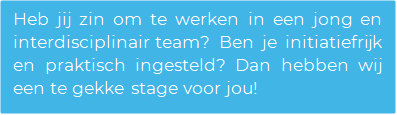 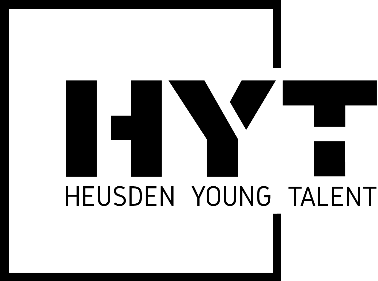 Wie zijn wij? Heusden Young Talent is hét innovatie platform van de gemeente Heusden, waarbij we in een groot multidisciplinair team samenwerken. Het team bestaat uit zowel studenten als directeuren, eigenaren en professionals van aangesloten Heusdense bedrijven. Deze bedrijven en organisaties zijn lokale familiebedrijven tot multinationals, bankwezen en de gemeente Heusden zelf!  Deze opdracht zal uitgevoerd worden bij VPT Versteeg, een van de aangesloten bedrijven bij Heusden Young Talent. VPT is een specialist in metalen gevelbekleding waarbij gebruikt wordt gemaakt van metaalbewerkingen. Wat is de opdracht? Een van de strategische doelstellingen van VPT Versteeg is het verminderen van de CO2 uitstoot met minimaal 5% in 2028. Vanuit de MVO gedachte wordt duurzaam ondernemen steeds belangrijker. Deze opdracht past daar prima in. Om onze CO2 uitstoot te kunnen reduceren moet worden bekeken hoeveel we momenteel uitstoten en hoe we dit in de toekomst kunnen verminderen. Hiervoor willen we uiteindelijk een rapport met verschillende maatregelen die zowel op korte als op lange resultaat opleveren.Naast het werken aan deze specifieke opdracht wordt je deelgenoot van het Heusden Young Talent team en krijg je de kans om binnen te kijken bij alle deelnemende organisaties, je netwerk te vergroten en om mee te bouwen aan deze groeiende stichting voor en door studenten. Wat vragen we van jou? In de komende stageperiode van september 2024 tot februari 2025  zoeken wij enthousiaste derdejaarsstudenten of afstudeerders die deel uit willen maken van het Heusden Young Talent team. Jij volgt de opleiding (Technische) Bedrijfskunde of een ander relevante opleiding op HBO- niveau, jij bent ondernemend, werkt resultaatgericht en hebt lef. Verder zoeken we naar een proactieve stagiaire die zich graag bezig houdt met verduurzaming. Daarnaast vind je persoonlijke ontwikkeling erg belangrijk. Je gaat professioneel om met je werk en de verantwoordelijkheden die je krijgt. Goed ben je in het genereren van ideeën, nog beter ben je in het realiseren van deze.  Wat bieden we jou? Werken in een jonge, snelgroeiende en dynamische onderneming; Informele en open cultuur;  Een leuke stagevergoeding;Leuke projecten met de nieuwste technologieën;  Flexibiliteit en vrijheid;  Een interdisciplinair team van zowel studenten als ondernemers;Ruimte voor persoonlijke ontwikkeling;Leren om je professioneel te gedragen en te communiceren;Voldoende begeleiding met een laagdrempelig contact.Ben je klaar om deze uitdaging aan te gaan of heb je vragen? Neem contact met ons op via:  info@heusdenyoungtalent.nl 